                                   BURSA/GEMLİK                  CİHATLI ÖZEL EĞİTİM UYGULAMA OKULU                        1.-2.-3.KADEME   MÜDÜRLÜĞÜOkulumuz  İle İlgili   Sıkça  Sorulan Sorular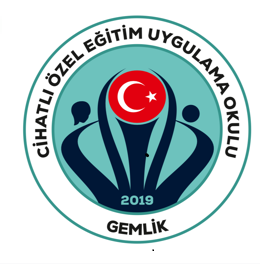 OKULUMUZ  İLE İLGİLİ SIKÇA SORULAN SORULARBu bültende, Özel gereksinimli bireylere yönelik Cihatlı Özel Eğitim Uygulama 1.-2.-3. Kademe Müdürlüğü  tarafından yürütülen özel eğitim hizmetlerine yönelik sürecin daha sağlıklı bir şekilde sürdürülebilmesi, hizmetlerin en iyi şekilde sunulabilmesi amacıyla gerekli olan bilgilere yönelik aşağıda belirtilen sorulara yanıt verilmiştir.Okulumuz ile İlgili Sorular.Okulunuz özel mi ?Okulunuza kayıt ücretli mi ? Çocuğumu okulunuza nasıl kaydedebilirim?Okulunuzda hangi kademelerde eğitim verilmektedir ?Okulunuzda anaokulu var mı ?Okulunuzda meslek okulu var mı ?Öğrencilerin ulaşım-servis hizmetleri ücretli mi ?Sınıf mevcutları kaç öğrenciden oluşmaktadır ?Okulunuzda eğitim-öğretim saatleri nedir ?Öğrencilerin beslenmeleri nasıl sağlanıyor ?1.Okulunuz özel mi ? Okulumuz tamamen devlet kurumudur, kreş veya bakımevi değildir.    2. Okulunuza kayıt ücretli mi ? Okulumuz devlet kurumu olup herhangi bir kayıt ücreti yoktur. Ancak Okul-Aile Birliğine isteyen velilerimiz bağış yapabilirler.    3. Çocuğumu okulunuza nasıl kaydedebilirim?Çocuğunuzun hastaneden alınmış sağlık kurulu raporu ile Rehberlik Araştırma Merkezine başvurulur.Rehberlik ve Araştırma Merkezinden (RAM) çocuğunuza verilen raporun orta-ağır düzeyde olması gerekmektedir.İlçe Özel Eğitim Hizmetleri Kurulu tarafından okulumuza yerleştirme kararı verilmiş olan çocuklar okulumuza kayıt yapılırlar.Raporu hafif düzeyde olan öğrenci okulumuza kaydedilemez.(İlkokul veya ortaokul bünyesinde bulunan özel eğitim alt sınıflarında eğitime devam ederler.)     4. Okulunuzda hangi kademelerde eğitim verilmektedir ?   1.kademe 1.-2.-3.-4. Sınıflar, 2.kademe 5.-6.-7.-8. Sınıflar, 3.kademe 9.-10.-11.-12 Sınıflar olmak üzere 3 kademeden oluşmaktadır.     5. Okulunuzda anaokulu var mı ?Okulumuzda anaokulu veya anasınıfı mevcut değildir.      6. Okulunuzda meslek okulu var mı ?Okulumuzda meslek okulu mevcut değildir.      7. Öğrencilerin ulaşım-servis hizmetleri ücretli mi ?Öğrencilerin okulumuza ulaşım-servis hizmetleri devlet tarafından karşılanmakta herhangi bir ücret alınmamaktadır..       8. Sınıf mevcutları kaç öğrenciden oluşmaktadır ?Sınıf mevcutlarımız orta-ağır zihinsel sınıflarda en fazla 8Otizm sınıflarında ise en fazla 4 öğrenciden oluşmaktadır.    9. Okulunuzda eğitim-öğretim saatleri nedir ?Okulumuzda eğitim-öğretim  09.00-15.00 saatleri arasında verilmektedir.       10. Öğrencilerin beslenmeleri nasıl sağlanıyor ?Öğrencilerin beslenmeleri ücretsiz olup, okulumuzun yemekhanesinde öğretmenlerimizin     gözetiminde sağlanmaktadır.